Recycling Public Advisory CouncilMeeting AgendaWednesday, October 19, 20169:30am – 11:30am *Sussex Conference RoomDepartment of lnsurance841 Silver Lake BlvdDover, Delaware 19904Call to Order, IntroductionsPublic Comments (20 minute cap, priority given to written comments) Approval of Minutes from 09/21/16 MeetingCycle 8 Grants review Universal Recycling RegulationsRecycling Market UpdateOld/New BusinessAdditional Public CommentsAdjourn* Note the early start time 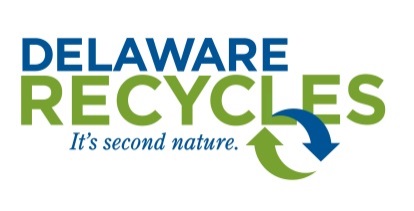 